Name ____________							Date _____________Mr. Schlansky								Algebra IIFactoring Trinomials with Substitution		1. Rewrite the expression  as a product of four linear factors.		2. Rewrite the expression  as a product of four linear factors. 		3. Rewrite the expression  as a product of four linear factors.		4.Rewrite the expression  as a product of four linear factors.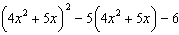 